平成２４年４月１３日り	ん	ご	果	樹	課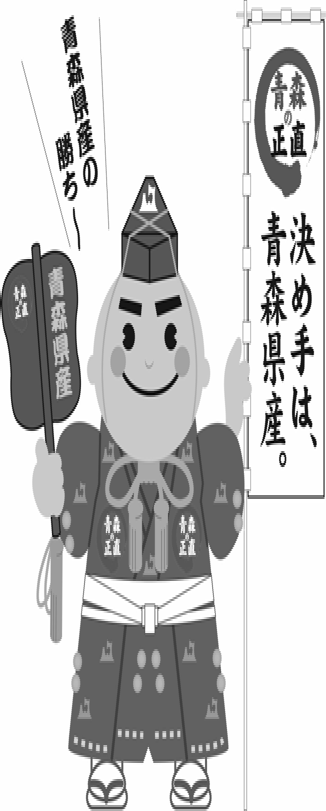 ２３年産りんごの販売価格（２４年３月）について１	産地価格３月の産地市場の平均価格は､１kg当たり２７０円で、前年対比２１１％､前３か年平  均対比２１６％となった。前年に比べ価格が高い要因としては、依然として産地市場への入荷量が少ないことに   加え、品薄感を背景として消費地市場からの引き合いが強いことが考えられる。また､累計では１㎏当たり２１２円で、前年対比１２６％､前３か年平均対比１４２％   となった。(単位：円/kg、％)(注)産地５市場及び県りんご商協連加入の主要組合員等の加重平均２	消費地市場価格３月の消費地市場の平均価格は､１kg当たり３７５円で、前年対比１６４％､前３か年   平均対比１６３％となった。前年に比べ価格が高い要因としては、りんごに対する消費者の根強い需要がある中で   引き続き入荷量が少ないことが考えられる。累計では１㎏当たり３３４円で､前年対比１２９％､前３か年平均対比１４３％となっ   た。(単位：円/kg、％)(注)価格は主要５市場(東京、大阪、名古屋、福岡、札幌)の加重平均平 成 ２ ３ 年 産 り ん ご 品 種 別 平 均 価 格【  産  地  価  格  】	(単位：円／kg,％）※ 産地５市場及び県りんご商協連加入の主要組合員の平均価格（加重平均）である。※ 前３年平均は、平成20･21･22年産の平均値である。※ 価格は消費税を含む。※ その他は早生ふじを含む数値である。【  消費地市場価格  】	(単位：円／kg,％）※ 県外消費地市場（東京・大阪・名古屋・福岡・札幌の五市場）での県産りんごの平均価格（加重平均）である。※ 価格は消費税を含む。※ その他は早生ふじを含む数値である。※ 早生ふじの価格については、市場での区分が行われていないため、市場情報に基づく推計値である。平 成 ２３ 年 産 り ん ご 県 外 出 荷 実 績(単位：トン,％）※ 出荷実績は、生食用として県外に出荷されたものである。※ 前３年平均は、平成20･21･22年産の平均値である。※ その他は早生ふじを含む数値である。平成２３年産りんご県外市場販売金額(単位：トン,円／kg,百万円,％）※ 県外市場及び輸出の合計(小口他、加工は含まない。）である。平成２３年産りんご加工実績(単位：トン,％）平成２３年産国産りんご輸出量及び金額(単位：トン、千円、％）［財務省：貿易統計］区	分９ 月１０月１１月１２月１月２月３月累 計２３年産146219214220227256270212２２年産170191168138134123128168対	比86115127159169208211126前３か年平均133170150122119117125149対	比110129143180191219216142区	分９ 月１０月１１月１２月１月２月３月累 計２３年産240305327360346351375334２２年産293295273280258237229259対	比82103120129134148164129前３か年平均226240236253232225230233対	比106127139142149156163143区	分区	分つがる紅 玉陸 奥ジョナ王 林ふ じその他(早生ふじ）合   計3月２３年産2042672532842262772012703月２２年産25133186163115127771283月対	比2011361741972182612113月前３年平均101179146107128671253月対	比2641411952112163002163月累計２３年産138200260196184232206 (232)2123月累計２２年産167171216175139171173 (199)1683月累計対	比83117120112132136119 (117)1263月累計前３年平均125132185150130155148 (167)1493月累計対	比110152141131142150139 (139)142区	分区	分つがる紅 玉陸 奥ジョナ王 林ふ じその他(早生ふじ）合   計3月２３年産5294363813303823343753月２２年産310418287217225249 (205)2293月対	比1711041331521701341643月前３年平均2663592662162282542303月対	比1991211431531681311633月累計２３年産241380414345310362325 (350)3343月累計２２年産286284367281233245298 (313)2593月累計対	比84134113123133148109 (112)1293月累計前３年平均217243335248223230268 (283)2333月累計対	比111156124139139157121143区	分区	分つがる紅 玉陸 奥ジョナ王 林ふ じその他(早生ふじ）合   計3月２３年産392052,4752,91516,90071823,2523月２２年産721902,3395,03029,52264437,7973月対	比541081065857111623月前３年平均1342943,0144,93429,93756338,8763月対	比2970825956128603月累計２３年産22,1091,6891,32613,91813,92784,45822,444 (8,653)159,8713月累計２１年産20,5542,0901,59214,57119,815113,00714,530 (13,579)199,7383月累計対	比1088183967075154 (64)803月累計前３年平均24,7092,2461,96617,60718,587117,37724,445 (10,976)206,9373月累計対	比89756779757292 (79)77区	分区	分数	量単	価金	額3月２３年産22,5093758,4493月２２年産36,8552308,4933月対	比61163993月前３年平均37,9582318,7603月対	比59162963月累計２３年産151,75833350,4823月累計２２年産189,66926450,0973月累計対	比801261013月累計前３年平均197,13523746,5613月累計対	比77141108区	分区	分原料集荷量原料処理量翌月繰越量3月２３年産2,5812,5871,9943月２２年産3,4853,1282,2373月対	比7483893月前３年平均4,6614,7162,8363月対	比5555703月累計２３年産44,40742,4123月累計２２年産51,81649,5803月累計対	比86863月累計前３年平均60,65057,8133月累計対	比7373区	分区	分数	量左のうち台湾向け金	額左のうち台湾向け２月２３年産276188115,70772,139２月２２年産1,8051,700479,996440,758２月対	比15112416２月前３年平均1,8911,793460,957424,292２月対	比15102517２月累計２３年産8,8857,7623,860,9363,219,692２月累計２２年産16,10614,3895,195,1844,373,615２月累計対	比55547474２月累計前３年平均18,34216,8085,270,7974,574,417２月累計対	比48467370